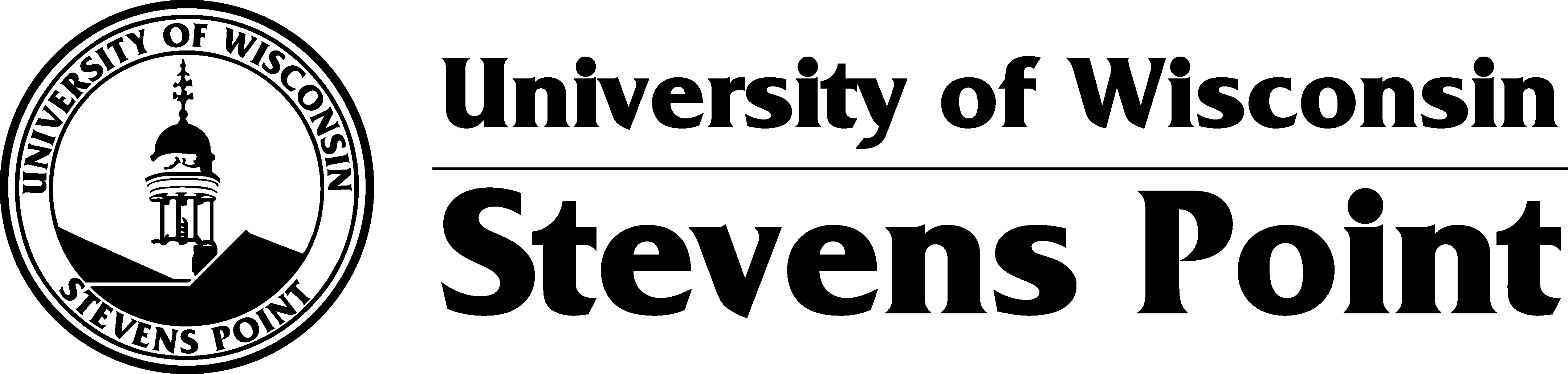 CONTINUING APPOINTMENT FORM ACADEMIC STAFFCONTINUING APPOINTMENT FORM ACADEMIC STAFFCONTINUING APPOINTMENT FORM ACADEMIC STAFFCONTINUING APPOINTMENT FORM ACADEMIC STAFFCONTINUING APPOINTMENT FORM ACADEMIC STAFFCONTINUING APPOINTMENT FORM ACADEMIC STAFFRehire Document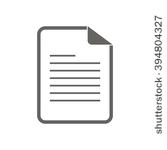 1 of 2Purpose of the Form: Use this form to reappoint fixed-term academic staff members if they have taught in one of the two semesters preceding the one under consideration or who have worked at least five (5) months on a 0.33 FTE appointment during the last twelve (12) months. If this academic staff member worked previously, but not within the last six (6) months, then a criminal background check is required. What You Will Need: A PERSONNEL APPOINTMENT FORM (PAF) MUST BE SENT WITH THIS FORM FOR PROCESSING. A PAF can be requested from Human Resources or from your local administrative assistant. Purpose of the Form: Use this form to reappoint fixed-term academic staff members if they have taught in one of the two semesters preceding the one under consideration or who have worked at least five (5) months on a 0.33 FTE appointment during the last twelve (12) months. If this academic staff member worked previously, but not within the last six (6) months, then a criminal background check is required. What You Will Need: A PERSONNEL APPOINTMENT FORM (PAF) MUST BE SENT WITH THIS FORM FOR PROCESSING. A PAF can be requested from Human Resources or from your local administrative assistant. Purpose of the Form: Use this form to reappoint fixed-term academic staff members if they have taught in one of the two semesters preceding the one under consideration or who have worked at least five (5) months on a 0.33 FTE appointment during the last twelve (12) months. If this academic staff member worked previously, but not within the last six (6) months, then a criminal background check is required. What You Will Need: A PERSONNEL APPOINTMENT FORM (PAF) MUST BE SENT WITH THIS FORM FOR PROCESSING. A PAF can be requested from Human Resources or from your local administrative assistant. Purpose of the Form: Use this form to reappoint fixed-term academic staff members if they have taught in one of the two semesters preceding the one under consideration or who have worked at least five (5) months on a 0.33 FTE appointment during the last twelve (12) months. If this academic staff member worked previously, but not within the last six (6) months, then a criminal background check is required. What You Will Need: A PERSONNEL APPOINTMENT FORM (PAF) MUST BE SENT WITH THIS FORM FOR PROCESSING. A PAF can be requested from Human Resources or from your local administrative assistant. Purpose of the Form: Use this form to reappoint fixed-term academic staff members if they have taught in one of the two semesters preceding the one under consideration or who have worked at least five (5) months on a 0.33 FTE appointment during the last twelve (12) months. If this academic staff member worked previously, but not within the last six (6) months, then a criminal background check is required. What You Will Need: A PERSONNEL APPOINTMENT FORM (PAF) MUST BE SENT WITH THIS FORM FOR PROCESSING. A PAF can be requested from Human Resources or from your local administrative assistant. Purpose of the Form: Use this form to reappoint fixed-term academic staff members if they have taught in one of the two semesters preceding the one under consideration or who have worked at least five (5) months on a 0.33 FTE appointment during the last twelve (12) months. If this academic staff member worked previously, but not within the last six (6) months, then a criminal background check is required. What You Will Need: A PERSONNEL APPOINTMENT FORM (PAF) MUST BE SENT WITH THIS FORM FOR PROCESSING. A PAF can be requested from Human Resources or from your local administrative assistant. Purpose of the Form: Use this form to reappoint fixed-term academic staff members if they have taught in one of the two semesters preceding the one under consideration or who have worked at least five (5) months on a 0.33 FTE appointment during the last twelve (12) months. If this academic staff member worked previously, but not within the last six (6) months, then a criminal background check is required. What You Will Need: A PERSONNEL APPOINTMENT FORM (PAF) MUST BE SENT WITH THIS FORM FOR PROCESSING. A PAF can be requested from Human Resources or from your local administrative assistant. Purpose of the Form: Use this form to reappoint fixed-term academic staff members if they have taught in one of the two semesters preceding the one under consideration or who have worked at least five (5) months on a 0.33 FTE appointment during the last twelve (12) months. If this academic staff member worked previously, but not within the last six (6) months, then a criminal background check is required. What You Will Need: A PERSONNEL APPOINTMENT FORM (PAF) MUST BE SENT WITH THIS FORM FOR PROCESSING. A PAF can be requested from Human Resources or from your local administrative assistant. CONTRACT INFORMATIONCONTRACT INFORMATIONCONTRACT INFORMATIONCONTRACT INFORMATIONCONTRACT INFORMATIONCONTRACT INFORMATIONCONTRACT INFORMATIONCONTRACT INFORMATIONCONTRACT PERIOD ACADEMIC YEAR             ANNUAL               SEMESTER ONLY	 OTHER ACADEMIC YEAR             ANNUAL               SEMESTER ONLY	 OTHER ACADEMIC YEAR             ANNUAL               SEMESTER ONLY	 OTHER ACADEMIC YEAR             ANNUAL               SEMESTER ONLY	 OTHER ACADEMIC YEAR             ANNUAL               SEMESTER ONLY	 OTHERBegin Date:           Ending Date: Begin Date:           Ending Date: IF OTHER” EXPLAIN:PRINCIPAL WORK LOCATION UW-Stevens Point Main Campus UW-Stevens Point at Marshfield UW-Stevens Point Main Campus UW-Stevens Point at Marshfield UW-Stevens Point Main Campus UW-Stevens Point at Marshfield UW-Stevens Point at Wausau
 Other:  UW-Stevens Point at Wausau
 Other:  UW-Stevens Point at Wausau
 Other:  UW-Stevens Point at Wausau
 Other: PERSON INFORMATIONPERSON INFORMATIONPERSON INFORMATIONPERSON INFORMATIONPERSON INFORMATIONPERSON INFORMATIONPERSON INFORMATIONPERSON INFORMATIONDEPARTMENT/SCHOOL/UNIT:DATE:Select OneDATE:Select One ENTERED THE POOL ENTERED THE POOL ENTERED THE POOLDEPARTMENT/SCHOOL/UNIT:DATE:Select OneDATE:Select One SEARCH & SCREEN HIRE SEARCH & SCREEN HIRE SEARCH & SCREEN HIREDEPARTMENT/SCHOOL/UNIT:DATE:Select OneDATE:Select One WAIVER WAIVER WAIVERNAME:HOME ADDRESS:HOME TELEPHONE NO.:EMAIL ADDRESS:EMAIL ADDRESS:EMAIL ADDRESS:POSITION INFORMATIONPOSITION INFORMATIONPOSITION INFORMATIONPOSITION INFORMATIONPOSITION INFORMATIONPOSITION INFORMATIONPOSITION INFORMATIONPOSITION INFORMATIONRANK/UW SYSTEM TITLE:BUSINESS TITLE:UW SYSTEM CODE:UW SYSTEM CODE:UW SYSTEM CODE:UW SYSTEM CODE:UWS EDUCATION CODE (A-L):UWSP EDUCATION CODE: (1-6)UWSP EDUCATION CODE: (1-6)UWSP EDUCATION CODE: (1-6)UWSP EDUCATION CODE: (1-6)FULL-TIME BASE SALARY:# OF CREDITS (IF APPLICABLE):# OF CREDITS (IF APPLICABLE):# OF CREDITS (IF APPLICABLE):# OF CREDITS (IF APPLICABLE):ACTUAL SALARY BASED ON FTE:FTE OF APPOINTMENT:FTE OF APPOINTMENT:FTE OF APPOINTMENT:FTE OF APPOINTMENT:GRANT-FUNDED: Yes     No Yes     NoPROMOTION SERIES:PROMOTION SERIES:PROMOTION SERIES:PROMOTION SERIES: Yes      NoREHIRED ANNUITANT?  Yes     No 	 Unknown Yes     No 	 UnknownA Rehired Annuitant:Receives a monthly WRS annuity*; ANDHad a valid termination; ANDServed the minimum required break in employment between retirement and returning to work; ANDNow works for an employer covered by the WRS.*If this person received a lump sum retirement benefit, they are not considered a rehired annuitant and UWSP must enroll them in the WRS.A Rehired Annuitant:Receives a monthly WRS annuity*; ANDHad a valid termination; ANDServed the minimum required break in employment between retirement and returning to work; ANDNow works for an employer covered by the WRS.*If this person received a lump sum retirement benefit, they are not considered a rehired annuitant and UWSP must enroll them in the WRS.A Rehired Annuitant:Receives a monthly WRS annuity*; ANDHad a valid termination; ANDServed the minimum required break in employment between retirement and returning to work; ANDNow works for an employer covered by the WRS.*If this person received a lump sum retirement benefit, they are not considered a rehired annuitant and UWSP must enroll them in the WRS.A Rehired Annuitant:Receives a monthly WRS annuity*; ANDHad a valid termination; ANDServed the minimum required break in employment between retirement and returning to work; ANDNow works for an employer covered by the WRS.*If this person received a lump sum retirement benefit, they are not considered a rehired annuitant and UWSP must enroll them in the WRS.A Rehired Annuitant:Receives a monthly WRS annuity*; ANDHad a valid termination; ANDServed the minimum required break in employment between retirement and returning to work; ANDNow works for an employer covered by the WRS.*If this person received a lump sum retirement benefit, they are not considered a rehired annuitant and UWSP must enroll them in the WRS.POSITION OF TRUSTYes     No (Defined as: Having property access, financial/fiduciary duties, and all executive positions)Yes     No (Defined as: Having property access, financial/fiduciary duties, and all executive positions)Yes     No (Defined as: Having property access, financial/fiduciary duties, and all executive positions)Yes     No (Defined as: Having property access, financial/fiduciary duties, and all executive positions)Yes     No (Defined as: Having property access, financial/fiduciary duties, and all executive positions)Yes     No (Defined as: Having property access, financial/fiduciary duties, and all executive positions)Yes     No (Defined as: Having property access, financial/fiduciary duties, and all executive positions)POSITION OF TRUST WITH ACCESS TO VULNERABLE POPULATIONSFor additional information, view the CBC policy here.Yes     No (Defined as: Responsibilities require unsupervised or significant access to vulnerable populations, defined as minors and medical patients. For purposes of this policy, a minor is a person under the age of eighteen (18) who is not enrolled or accepted for enrollment at a UW System institution. Examples of settings with vulnerable populations include child care centers, summer camps for minors, precollege or enrichment programs, and health care facilities. This category also includes employees who are not directly working in those units, but have unsupervised access to the unit when the vulnerable population is present. This category does not include faculty or instructional academic staff performing regular teaching, service, and research responsibilities unless these responsibilities include unsupervised or significant access to vulnerable populations.)Yes     No (Defined as: Responsibilities require unsupervised or significant access to vulnerable populations, defined as minors and medical patients. For purposes of this policy, a minor is a person under the age of eighteen (18) who is not enrolled or accepted for enrollment at a UW System institution. Examples of settings with vulnerable populations include child care centers, summer camps for minors, precollege or enrichment programs, and health care facilities. This category also includes employees who are not directly working in those units, but have unsupervised access to the unit when the vulnerable population is present. This category does not include faculty or instructional academic staff performing regular teaching, service, and research responsibilities unless these responsibilities include unsupervised or significant access to vulnerable populations.)Yes     No (Defined as: Responsibilities require unsupervised or significant access to vulnerable populations, defined as minors and medical patients. For purposes of this policy, a minor is a person under the age of eighteen (18) who is not enrolled or accepted for enrollment at a UW System institution. Examples of settings with vulnerable populations include child care centers, summer camps for minors, precollege or enrichment programs, and health care facilities. This category also includes employees who are not directly working in those units, but have unsupervised access to the unit when the vulnerable population is present. This category does not include faculty or instructional academic staff performing regular teaching, service, and research responsibilities unless these responsibilities include unsupervised or significant access to vulnerable populations.)Yes     No (Defined as: Responsibilities require unsupervised or significant access to vulnerable populations, defined as minors and medical patients. For purposes of this policy, a minor is a person under the age of eighteen (18) who is not enrolled or accepted for enrollment at a UW System institution. Examples of settings with vulnerable populations include child care centers, summer camps for minors, precollege or enrichment programs, and health care facilities. This category also includes employees who are not directly working in those units, but have unsupervised access to the unit when the vulnerable population is present. This category does not include faculty or instructional academic staff performing regular teaching, service, and research responsibilities unless these responsibilities include unsupervised or significant access to vulnerable populations.)Yes     No (Defined as: Responsibilities require unsupervised or significant access to vulnerable populations, defined as minors and medical patients. For purposes of this policy, a minor is a person under the age of eighteen (18) who is not enrolled or accepted for enrollment at a UW System institution. Examples of settings with vulnerable populations include child care centers, summer camps for minors, precollege or enrichment programs, and health care facilities. This category also includes employees who are not directly working in those units, but have unsupervised access to the unit when the vulnerable population is present. This category does not include faculty or instructional academic staff performing regular teaching, service, and research responsibilities unless these responsibilities include unsupervised or significant access to vulnerable populations.)Yes     No (Defined as: Responsibilities require unsupervised or significant access to vulnerable populations, defined as minors and medical patients. For purposes of this policy, a minor is a person under the age of eighteen (18) who is not enrolled or accepted for enrollment at a UW System institution. Examples of settings with vulnerable populations include child care centers, summer camps for minors, precollege or enrichment programs, and health care facilities. This category also includes employees who are not directly working in those units, but have unsupervised access to the unit when the vulnerable population is present. This category does not include faculty or instructional academic staff performing regular teaching, service, and research responsibilities unless these responsibilities include unsupervised or significant access to vulnerable populations.)Yes     No (Defined as: Responsibilities require unsupervised or significant access to vulnerable populations, defined as minors and medical patients. For purposes of this policy, a minor is a person under the age of eighteen (18) who is not enrolled or accepted for enrollment at a UW System institution. Examples of settings with vulnerable populations include child care centers, summer camps for minors, precollege or enrichment programs, and health care facilities. This category also includes employees who are not directly working in those units, but have unsupervised access to the unit when the vulnerable population is present. This category does not include faculty or instructional academic staff performing regular teaching, service, and research responsibilities unless these responsibilities include unsupervised or significant access to vulnerable populations.)REASONS FOR HIRE/COURSES TEACHING:APPROVED, Department Chair/Associate Dean/Unit Supervisor                                                                      			DATEAPPROVED, Department Chair/Associate Dean/Unit Supervisor                                                                      			DATEAPPROVED, Department Chair/Associate Dean/Unit Supervisor                                                                      			DATEAPPROVED, Department Chair/Associate Dean/Unit Supervisor                                                                      			DATEAPPROVED, Department Chair/Associate Dean/Unit Supervisor                                                                      			DATEAPPROVED, Department Chair/Associate Dean/Unit Supervisor                                                                      			DATEAPPROVED, Department Chair/Associate Dean/Unit Supervisor                                                                      			DATEAPPROVED, Department Chair/Associate Dean/Unit Supervisor                                                                      			DATEAPPROVED, Dean/Director                                                                               						DATE                                                          APPROVED, Dean/Director                                                                               						DATE                                                          APPROVED, Dean/Director                                                                               						DATE                                                          APPROVED, Dean/Director                                                                               						DATE                                                          APPROVED, Dean/Director                                                                               						DATE                                                          APPROVED, Dean/Director                                                                               						DATE                                                          APPROVED, Dean/Director                                                                               						DATE                                                          APPROVED, Dean/Director                                                                               						DATE                                                          APPROVED, Director of Human Resources									DATEAPPROVED, Director of Human Resources									DATEAPPROVED, Director of Human Resources									DATEAPPROVED, Director of Human Resources									DATEAPPROVED, Director of Human Resources									DATEAPPROVED, Director of Human Resources									DATEAPPROVED, Director of Human Resources									DATEAPPROVED, Director of Human Resources									DATEAPPROVED, Chancellor/Vice Chancellor/Assistant Chancellor             						DATE                                                              APPROVED, Chancellor/Vice Chancellor/Assistant Chancellor             						DATE                                                              APPROVED, Chancellor/Vice Chancellor/Assistant Chancellor             						DATE                                                              APPROVED, Chancellor/Vice Chancellor/Assistant Chancellor             						DATE                                                              APPROVED, Chancellor/Vice Chancellor/Assistant Chancellor             						DATE                                                              APPROVED, Chancellor/Vice Chancellor/Assistant Chancellor             						DATE                                                              APPROVED, Chancellor/Vice Chancellor/Assistant Chancellor             						DATE                                                              APPROVED, Chancellor/Vice Chancellor/Assistant Chancellor             						DATE                                                              FOR HUMAN RESOURCES REVIEWFOR HUMAN RESOURCES REVIEWFOR HUMAN RESOURCES REVIEWFOR HUMAN RESOURCES REVIEWFOR HUMAN RESOURCES REVIEWFOR HUMAN RESOURCES REVIEWFOR HUMAN RESOURCES REVIEWFOR HUMAN RESOURCES REVIEW CHBC RECEIVED  CHBC PROCESSED, NO RESULTS CHBC PROCESSED WITH RESULTS CHBC PROCESSED WITH RESULTS CHBC PROCESSED WITH RESULTS CHBC PROCESSED WITH RESULTS CHBC PROCESSED WITH RESULTS INCLUDE CHBC CONTINGENCYSALARY WITHIN RANGE YES      NOIF NO, ESR? IF NO, ESR? IF NO, ESR? IF NO, ESR? IF NO, ESR?  YES      NOEDUCATION V. POSTING YES      NOTITLE CODE/PREFIX TITLE CODE/PREFIX TITLE CODE/PREFIX TITLE CODE/PREFIX TITLE CODE/PREFIX  YES      NOPAF (i.e. funding, percentages, total base salary) YES      NOSALARY COMPUTATION FORM (if applicable)SALARY COMPUTATION FORM (if applicable)SALARY COMPUTATION FORM (if applicable)SALARY COMPUTATION FORM (if applicable)SALARY COMPUTATION FORM (if applicable) YES      NO